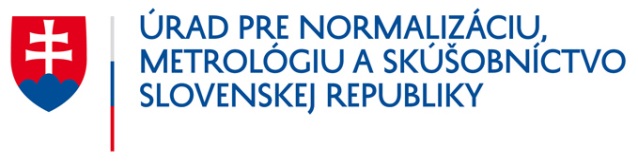 Dotazník pre členstvo v TKVážený záujemca o členstvo v TK,dovoľujeme si Vás požiadať o vyplnenie tohto dotazníka, ktorý nám umožní zistiť Váš záujem o prácu v TK ako aj Vaše očakávania od členstva v TK.Uveďte stručnú charakteristiku vašej organizácie/podnikateľského subjektu a jej oblasť pôsobenia2.	Vyznačte, do akej skupiny zainteresovanej strany patríte	podnikateľský subjekt (priemysel, výroba, obchod, služby vrátane profesijných združení, zväzov a asociácií)mikropodnikmalý podnikateľský subjektstredný podnikateľský subjekt	orgán verejnej správy   skúšobňa, certifikačný, akreditačný a inšpekčný orgán	veda, výskum a školstvo 	spotrebiteľská organizácia (nezisková organizácia nezávislá od priemyslu, obchodu a služieb)	spoločenská organizácia pôsobiaca v oblasti životného prostredia 	spoločenská organizácia pôsobiaca v sociálnej oblasti, ktorej činnosť sa týka hájenia základných práv zamestnancov a pracovníkov (napríklad odborové zväzy)3. Uveďte, členom ktorej z existujúcich TK (zoznam TK je zverejnený na webovom sídle úradu) chcete byť.         ........................................................................................................................................................... 4.	O akú činnosť v TK máte záujem?  	účasť na tvorbe pôvodných STN	sledovanie a pripomienkovanie európskych a medzinárodných noriem v CEN/CLC/TC ISO/IEC/TC, uveďte prosím konkrétnu/konkrétne TC (zoznam TC je zverejnený na webovom sídle úradu)         .........................................................................................................................................	ako spracovateľ úloh medzinárodnej spolupráce na základe dohody s ÚNMS SR pre CEN/CLC/TC, resp. ISO/IEC/TC, uveďte v ktorej konkrétnej TC	ako spracovateľ/oponent úloh normalizačnej spolupráce (tvorba pôvodných STN, preklady EN, ISO/IEC na základe zmluvy s ÚNMS SR)	iné – uveďte konkrétne5.	Uveďte Vaše očakávania od členstva v TK, podnety na kvalitnú a efektívnu činnosť TK Ďakujeme Vám, že ste nám venovali svoj čas a vyjadrili svoj názor.